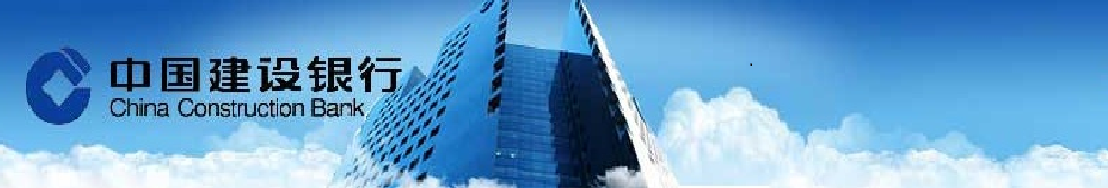 歐洲央行週四承諾，至少到年底前都將維持激進的刺激性貨幣政策，但暗示採取進一步行動的迫切性降低，這足以帶動歐元和公債收益率上升。總裁德拉吉表示，央行承諾會在必要時“動用所有職權範圍內可以使用的工具”，來達到目標，這凸顯出經濟前景改善。美國上周初請失業金人數從近44年低位反彈，但就業市場供應繼續收緊，因2月企業裁員人數驟降。勞工部公佈，截至3月4日當周，初請失業金人數增加2萬人，經季節性調整後為24.3萬人。這是初請失業金人數連續第105周低於30萬分水嶺，持續時間為1970年以來最長。外匯市場    台幣兌美元週四放量收貶逾1角。由於國際美元走強及外資大量匯出，帶動台幣隨亞幣重挫跌破31元整數關卡。因美國2月民間就業資料優於預期，強化美聯儲下周升息預期，使台幣趨弱盤跌，且外資昨日大賣台股逾百億台幣，令市場對外資匯出的疑慮升高；惟出口商在台幣跌破31元價位拋匯賣壓湧現，料將緩和台幣跌幅，接下來將關注週五的美國非農就業報告結果。預估今日台幣主要交易區間30.900- 31.100。貨幣市場    台灣銀行間短率周四持穩。市場資金依舊非常多，某些大型銀行拆款利率均維持於前日水準，但因資金充沛，部分銀行壓低利率消化資金，人民幣市場部分，隔拆利率在1.60%-3.8%，一年天期cnh swap落在 2,227 -2,621。債券市場    週四美國公佈初請失業金人數小幅增加2萬人至24.3萬人，但續請失業金人數持續走跌，美債市場昨日利率反彈主要受到歐洲央行對經濟偏樂觀影響，終場10年期美債利率上揚4.6bps收2.600%；30年期利率上揚4bps收3.189%，今日市場關注美國非農就業報告，目前10年券來到前波高點2.60%附近，若數據強勁不排除進一步向上突破。期貨市場    週四離岸人民幣匯率先貶後升，盤中最高一度貶至6.9319，午盤過後匯率快速走升向下突破6.90關卡，盤中波動幅度高達300點以上，終場離岸人民幣匯率收於6.90上方，今日市場關注美國就業報告。昨日離岸人幣換匯點數上揚，1個月換匯點升至360(+160)；1年換匯點升至2500(+200)，人民幣匯率期貨市場昨日成交量小幅升至1780口，折合美金0.640億美元；留倉口數3954口，折合美金1.416億美元。Economic Data免責聲明本研究報告僅供本公司特定客戶參考。客戶進行投資決策時，應審慎考量本身之需求、投資風險及風險承壓度，並就投資結果自行負責，本公司不作任何獲利保證，亦不就投資損害負任何法律責任。本研究報告內容取材自本公司認可之來源，但不保證其完整性及精確性、該報告所載財務資料、預估及意見，係本公司於特定日期就現有資訊所作之專業判斷，嗣後變更時，本公司將不做預告或更新；本研究報告內容僅供參考，未盡完善之處，本公司恕不負責。除經本公司同意，不得將本研究報告內容複製、轉載或以其他方式提供予其他第三人。FXLastHighLowUSD/TWD31.0231.04830.92USD/CNY6.91316.92036.9074USD/CNH6.90466.93196.8938USD/JPY114.95115114.32EUR/USD1.05771.06151.0525AUD/USD0.75060.75340.7491Interest RateInterest RateLastChgTW O/NTW O/N0.180.002TAIBOR 3MTAIBOR 3M0.65933-0.00011CNT TAIBOR 3MCNT TAIBOR 3M4.95070.3874CNT TAIBOR 1YCNT TAIBOR 1Y5.21070.174TW IRS 3YTW IRS 3Y0.93360.0236TW IRS 5YTW IRS 5Y1.220.0425TW 5Y BONDTW 5Y BOND0.940.04TW 10Y BONDTW 10Y BOND1.27660.0681SHIBOR O/NSHIBOR O/N2.40760.0015SHIBOR 1MSHIBOR 1M4.11260.0074SHIBOR 3MSHIBOR 3M4.29430.0011CN 7Y BONDCN 7Y BOND3.2150.009CN 10Y BONDCN 10Y BOND3.4180.007USD LIBOR O/NUSD LIBOR O/N0.68211-0.00067USD LIBOR 3MUSD LIBOR 3M1.1090.00278USD 10Y BONDUSD 10Y BOND2.60530.0584USD 30Y BONDUSD 30Y BOND3.18880.0499CommodityCommodityLastChgBRENTBRENT52.190.36WTIWTI49.280.41GOLDGOLD1201.24-2.74StockStockLastChgDow JonesDow Jones20858.192.46NasdaqNasdaq5838.8071.255S&P 500S&P 5002364.871.89DAXDAX11978.3911.08SSEASSEA3393.408-25.091HISHIS23782.27-280.71TAIEXTAIEX9658.61-61.36Nikkei 225Nikkei 22519318.58209.96KOSPIKOSPI2091.06-0.73Source: BloombergSource: BloombergSource: BloombergSource: BloombergDate CountryEventPeriodSurveyActualPrior03/08CH貿易收支(人民幣)Feb172.50b-60.36b354.50b03/09CHCPI(年比)Feb1.70%0.80%2.50%03/09CHPPI(年比)Feb7.70%7.80%6.90%03/09CH貨幣供給M2(年比)Feb11.40%11.10%11.30%03/09CH貨幣供給M1年比Feb16.60%21.40%14.50%03/09CH貨幣供給M0年比Feb15.00%3.30%19.40%03/09CHNew Yuan Loans CNYFeb950.0b1170.0b2030.0b03/09CH社會融資(人民幣)Feb1450.0b1150.0b3740.0b03/09US首次申請失業救濟金人數4-Mar238k243k223k03/09US連續申請失業救濟金人數25-Feb2062k2058k2066k03/10US非農業就業人口變動Feb200k--227k03/10US失業率Feb4.70%--4.80%03/10US平均時薪(月比)Feb0.30%--0.10%03/10US平均時薪(年比)Feb2.80%--2.50%03/10US勞動參與率Feb----62.90%03/10-03/18CH外國直接投資(年比)人民幣Feb-4.20%---9.20%